Российская   ФедерацияНовгородская область Новгородский районАдминистрация Борковского сельского поселенияП О С Т А Н О В Л Е Н И Еот 14.12.2018  № 262д. БоркиОб утверждении материалов инвентаризацииадресного хозяйства на территорииБорковского сельского поселенияВ соответствии с Федеральным законом от 06.10.2003 года  № 131 – ФЗ «Об общих принципах организации местного самоуправления в Российской Федерации», постановлением Правительства РФ от 19.11.2014 №1221 «Об утверждении Правил присвоения, изменения и аннулирования адресов» Уставом Борковского сельского поселения, постановлением Администрации Борковского сельского поселения от 14 октября 2015 г. №88 «Об утверждении Правил присвоения, изменения и аннулирования адресов»ПОСТАНОВЛЯЮ:  Утвердить материалы инвентаризации адресного хозяйства на территории Борковского сельского поселения, Новгородского муниципального района, Новгородской области, Российской Федерации в соответствии с приложением.2. Опубликовать постановление в муниципальной газете «Борковский вестник» и разместить на официальном сайте в информационно-телекоммуникационной сети «Интернет» по адресу: www.borkiadm.ruГлава АдминистрацииБорковского сельского поселения                                           С.Г. ИвановаПриложение №1 к постановлениюАдминистрации Борковскогосельского поселения от 14.12.2018года № 262№ п/пАдрес№гаража№ дома№ строения12341Российская Федерация, Новгородская область, Новгородский муниципальный район, Борковское сельское поселение,деревня Толстиково51АК№ 53:11:0500305:2952Российская Федерация, Новгородская область, Новгородский муниципальный район, Борковское сельское поселение,деревня Борки, ул. Шимская, 87БК№53:11:2700104:47323Российская Федерация, Новгородская область, Новгородский муниципальный район, Борковское сельское поселение,деревня Новое Куравичино12АК№53:11:0500304:574Российская Федерация, Новгородская область, Новгородский муниципальный район, Борковское сельское поселение,деревня Сергово121АК №53:11:0000000:44175Российская Федерация, Новгородская область, Новгородский муниципальный район, Борковское сельское поселение,деревня Еруново24К№53:11:1800109:1546Российская Федерация, Новгородская область, Новгородский муниципальный район, Борковское сельское поселение,деревня Сергово, ул. Полевая5К№ 53:11:1800203:6347Российская Федерация, Новгородская область, Новгородский муниципальный район, Борковское сельское поселение,деревня Сергово106К№53:11:1800203:825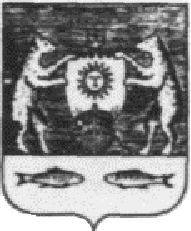 